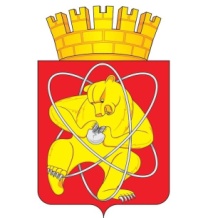 Муниципальное образование «Закрытое административно – территориальное образование Железногорск Красноярского края»СОВЕТ ДЕПУТАТОВ  ЗАТО  г.ЖЕЛЕЗНОГОРСК РЕШЕНИЕ13 июня 2017                                                                                                                        20-82Рг.ЖелезногорскО назначении даты дополнительных выборов депутата Совета депутатов закрытого   административно-территориального образования город Железногорск Красноярского края пятого созыва по одномандатному избирательному округу № 9В соответствии со статьями 10, 71 Федерального закона от 12.06.2002 № 67-ФЗ «Об основных гарантиях избирательных прав и права на участие в референдуме граждан Российской Федерации», статьями 3, 61 Закона Красноярского края от 02.10.2003 № 8-1411 «О выборах в органы местного самоуправления в Красноярском крае», статьями 13, 23, 26, 28 Устава ЗАТО Железногорск, Совет депутатовРЕШИЛ:1. Назначить дополнительные выборы депутата Совета депутатов закрытого   административно-территориального образования город Железногорск Красноярского края пятого созыва по одномандатному избирательному округу № 9 на 10 сентября 2017 года.2. О назначении даты дополнительных выборов депутата Совета депутатов закрытого   административно-территориального образования город Железногорск Красноярского края пятого созыва по одномандатному избирательному округу № 9 уведомить Избирательную Комиссию Красноярского края.3. Финансирование расходов по выборам провести за счет средств бюджета ЗАТО Железногорск.4. Опубликовать настоящее решение в газете «Город и горожане» не позднее чем через пять дней после принятия.5. Контроль над исполнением настоящего решения возложить на председателя комиссии по вопросам местного самоуправления и законности С.Г. Шаранова.6. Настоящее решение вступает в силу после его официального опубликования.Глава ЗАТО г.Железногорск						       В.В. Медведев